Factor BugsFactor BugsThe factors of a number are all the whole numbers (integers) that divide exactly into that number. For example,  is a factor of  because .The factors of a number are all the whole numbers (integers) that divide exactly into that number. For example,  is a factor of  because .Find all the factors of 12Find all the factors of 20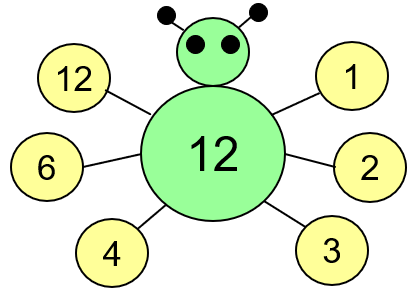 The factors of 12 are:1, 2, 3, 4, 6 and 12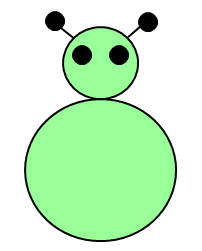 The factors of 20 are:Find all the factors of 32Find all the factors of 25The factors of 32 are:The factors of 25 are:Find all the factors of 50Find all the factors of 13The factors of 50 are:The factors of 13 are:Find all the factors of 36Find all the factors of 60The factors of 36 are:The factors of 60 are: